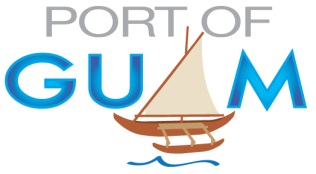 REQUEST FOR PROPOSAL (RFP)RFP NO. PAG-018 -003INDEPENDENT AUDITING SERVICESADDENDUM NO. 1August 24, 2018This addendum shall form a part of the RFP Documents.  Failure by offeror to acknowledge receipt of this Addendum in RFP Documents shall be grounds for a disqualification of the proposal.NOTICE TO OFFERORS:  The RFP referenced above are hereby amended to include the following as part of RFP documents:Minutes of the Pre-Proposal Conference (see attachment)Amend to change the submission of copies required, TO READ FROM: 1 Original and 5 copies TO NOW READ:  1 original, 5 hard copies, and 1 electronic copy on CD as PDF format.  Amend to change on page 4 of the RFP deadline to receive written questions to read from: August 20, 2018 to now read: August 28, 2018.Amend to change on page 4 of the RFP deadline to answer written questions to read from: August 24, 2018 to August 31,2018. 								MARK A. CABRERA	